INVITATION TO PARTICIPATE IN THE INTERNATIONAL INSTITUTE OF WELDING (IIW) VIRTUAL WELDED ART PHOTOGRAPHIC EXHIBITION ON PROMOTING THE UN SUSTAINABLE DEVELOPMENT GOALS 16th to 21st July 2023BACKGROUNDSince its inception in 1948, the 51-member country International Institute of Welding (IIW) http://iiwelding.org/iiw-members has held a multitude of activities to help improve the global quality of life. Some examples are shown in “Linking People, Joining Nations” by David Barnett 1990‐2015 https://cld.bz/Uz1rh1w IIW has also implemented many projects on a voluntary basis including improving the image of welding projects. IIW has held three welded art exhibitions in Slovakia in 2019 and due to the Covid-19 Pandemic, virtual ones in 2020 and 2021. The IIW digital document “Welded Art Virtual and Live Exhibitions and Competitions-2022 Digital Collections” which was made available to the public after the 2022 IIW Annual Assembly in Tokyo is available on http://iiwelding.org/news/welded-art-virtual-live-exhibitions-competitions-2022.The links in the document go to the three IIW welded art photographic exhibitions held in 2019,2020 and 2021 plus the excellent work of the Bulgarian Welding Society (BWS) (2022), IIW-India (2021/2022) and the Romanian Welding Society(ASR) (2021/2022).INTRODUCTION TO IIW 2023 WELDED ART PHOTOGRAPHIC EXHIBITION: PROGRESSING THE UN SUSTAINABLE DEVELOPMENT GOALS 2023 DIGITAL COLLECTIONThis invitation is to encourage people to participate in the 2023 Virtual IIW Welded Art Photographic Exhibition to be held 16th to 21st July 2023 in Singapore. We expect 700-800 welding professionals, engineers and scientists to attend. Participants will be given a ‘2023 UN Sustainable Development Goals Digital Collection”, containing all the welded art photographic exhibits plus the write-ups on the artists and exhibits including contact details of each artist unless specifically requested not to. The “2023 Digital Collection” will then be promoted around the world in a number of ways after the IIW Annual Assembly finishes on 21st July 2023.POSSIBLE EXHIBITS IN THE EXHIBITIONThe “2023 Digital Collection” will include a range of exhibits covering each of the 17 UN Sustainable Development Goals wherever possible. Anybody can submit an exhibit for consideration up to the end of March 2023.Participants are likely to include career artists, hobby artists, welders, teachers, instructors and young artists amongst others. They may include exhibits using standard welding and cutting processes as well as emerging technologies. The final number of exhibits to be included in each Goal is flexible. For information on the Goals you can link to https://en.wikipedia.org/wiki/Sustainable_Development_Goals or consider the list and diagram shown below which indicates the subject of each Goal.If you are aware of other people in your networks at companies, universities, research groups, colleges, art groups etc who may be producing welded artwork, I would be grateful if you would send me their contact details and I will contact them directly. Alternatively, you may wish to pass this information personally including giving them the link http://iiwelding.org/news/76th-iiw-annual-assembly-and-international-conference-on-welding-and-joining-welded-art-exhibition-2D	PROCESS FOR SUBMITTING A WELDED ART PHOTOGRAPHIC EXHIBITIf you would like to accept our invitation, please acknowledge this by a short email to allbones@iinet.net.au.  giving  me your ideas on the exhibit to be considered.I will then contact you to discuss receiving the following information which I will be happy to assist you with:The title and a photograph of your chosen exhibit taken on a digital camera with good image quality and a resolution of 20 megapixels or more which will give high quality A2 prints. A short (200 word) write-up on the objectives / methods / techniques / materials / uniqueness used for your welded art exhibit.A photograph of you (an eight megapixels resolution should be fine) and a short 100 word write-up on your own welded art background and contact details such as email address, website, Facebook etc.Any other points which you would like to make in relation to your exhibit and its relevance to a UN Sustainable Development Goal. E	ADDITIONAL BACKGROUND INFORMATIONIt is important to note that this exhibition is not a competition but is simply intended to be an informal and unpressured platform for people to show their abilities and artistic expression. Our main message to everyone, including the 700-800 welding professionals, engineers and scientists who will be attending, is that a key purpose of this initiative is to showcase the flexibility and versatility of the welding discipline, and how it is gaining acceptance as another artistic medium which is capable of expressing many different designs and forms.The 51 Member country International Institute of Welding (IIW) is a not-for-profit organisation and there will be no charges/fees/stipends/income/proceeds/sales involved in this exhibition. The organisation and administration is done on a voluntary basis, with the practical costs for the exhibition being carried by the IIW. My involvement is also voluntary. Since it is a photographic exhibition, there is no need for artists to be present, and no onerous shipping/set-up of bulky exhibits is required.The photographs submitted will be treated with the utmost respect and nobody will be allowed a copy of the electronic images submitted to the organisers unless you give agreement to do so, in writing.I look forward to hearing from you.Kind regardsChris SmallboneExhibition OrganiserIIW President 2005-2008IIW Fellowallbones@iinet.net.au01 February 2023SDG 1 End poverty in all its forms everywhereSDG 2 End hunger, achieve food security and improved nutrition, and promote sustainable agricultureSDG 3 Ensure healthy lives and promote well-being for all at all ages.SDG 4 Ensure inclusive and equitable quality education and promote lifelong learning opportunities for all.SDG 5 Achieve gender equality and empower all women and girls.SDG 6 Ensure availability and sustainability management of water and sanitation for all.SDG 7 Ensure access to affordable, reliable, sustainable and modern energy for all.SDG 8 Promote sustained, inclusive and sustainable economic growth.SDG 9 Build resilient infrastructure, promote inclusive and sustainable industrialisation and foster innovation.SDG 10 Reduce inequality within and among countries.SDG 11 Make cities and human settlements inclusive, safe, resilient, and sustainable.SDG 12 Ensure sustainable consumption and production patterns.SDG 13 Take urgent action to combat climate change and its impacts by regulating emissions and promoting developments in renewable energy.SDG 14 Conserve and sustainably use the oceans, seas and marine resources for sustainable development.SDG 15 Protect, restore and promote sustainable use of terrestrial ecosystems, sustainably manage forests, combat desertification, and halt and reverse land degradation and halt biodiversity loss.SDG 16 Promote peaceful and inclusive societies for sustainable development, provide access to justice for all and build effective accountable and inclusive institutions at all levels.SDG 17Strengthen the means of implementation and revitalise the global partnership for sustainable development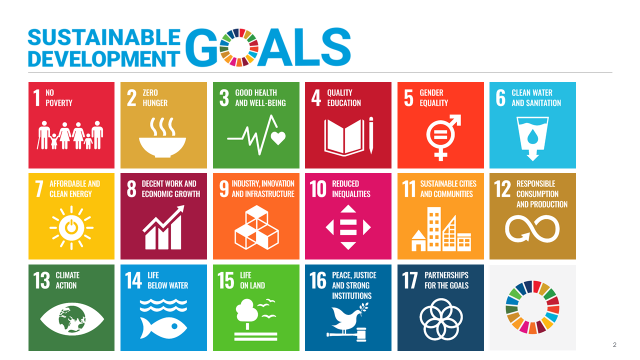 